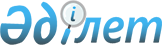 Об утверждении Правил оказания социальной помощи, установления размеров и определения перечня отдельных категорий нуждающихся граждан города Экибастуза
					
			Утративший силу
			
			
		
					Решение маслихата города Экибастуза Павлодарской области от 23 января 2018 года № 220/26. Зарегистрировано Департаментом юстиции Павлодарской области 15 февраля 2018 года № 5860. Утратило силу решением Экибастузского городского маслихата Павлодарской области от 13 октября 2023 года № 79/8
      Сноска. Утратило силу решением Экибастузского городского маслихата Павлодарской области от 13.10.2023 № 79/8 (вводится в действие по истечении десяти календарных дней после дня его первого официального опубликования).
      В соответствии с пунктом 2-3 статьи 6 Закона Республики Казахстан от 23 января 2001 года "О местном государственном управлении и самоуправлении в Республике Казахстан", постановлением Правительства Республики Казахстан от 21 мая 2013 года № 504 "Об утверждении Типовых правил оказания социальной помощи, установления размеров и определения перечня отдельных категорий нуждающихся граждан", в целях оказания социальной помощи отдельным категориям нуждающихся граждан, Экибастузский городской маслихат РЕШИЛ:
      1. Утвердить прилагаемые Правила оказания социальной помощи, установления размеров и определения перечня отдельных категорий нуждающихся граждан города Экибастуза.
      2. Признать утратившим силу решение Экибастузского городского маслихата от 19 августа 2016 года № 50/9 "Об утверждении Правил оказания социальной помощи, установления размеров и определения перечня отдельных категорий нуждающихся граждан города Экибастуза" (зарегистрировано в Реестре государственной регистрации нормативных правовых актов за № 5234, опубликованное 22 сентября 2016 года в газетах "Отарқа", "Голос Экибастуза").
      3. Контроль за исполнением настоящего решения возложить на постоянную комиссию Экибастузского городского маслихата по вопросам социального, культурного развития.
      4. Настоящее решение вводится в действие по истечении десяти календарных дней после дня его первого официального опубликования. Правила оказания социальной помощи, установления размеров и определения перечня отдельных категорий нуждающихся граждан города Экибастуза
      Сноска. Правила - в редакции решения Экибастузского городского маслихата Павлодарской области от 25.07.2023 № 42/5  (вводится в действие по истечении десяти календарных дней после дня его первого официального опубликования).
      1. Настоящие Правила оказания социальной помощи, установления размеров и определения перечня отдельных категорий нуждающихся граждан города Экибастуза (далее - Правила) разработаны в соответствии с постановлением Правительства Республики Казахстан от 21 мая 2013 года № 504 "Об утверждении типовых правил оказания социальной помощи, установления размеров и определения перечня отдельных категорий нуждающихся граждан" (далее – Типовые правила) и определяют порядок оказания социальной помощи, установления размеров и перечня отдельных категорий нуждающихся граждан.  Глава 1. Общие положения
      2. Основные термины и понятия, которые используются в настоящих Правилах:
      1) Государственная корпорация "Правительство для граждан" (далее – уполномоченная организация) – юридическое лицо, созданное по решению Правительства Республики Казахстан для оказания государственных услуг, услуг по выдаче технических условий на подключение к сетям субъектов естественных монополий и услуг субъектов квазигосударственного сектора в соответствии с законодательством Республики Казахстан, организации работы по приему заявлений на оказание государственных услуг, услуг по выдаче технических условий на подключение к сетям субъектов естественных монополий, услуг субъектов квазигосударственного сектора и выдаче их результатов услугополучателю по принципу "одного окна", а также обеспечения оказания государственных услуг в электронной форме, осуществляющее государственную регистрацию прав на недвижимое имущество по месту его нахождения;
      2) специальная комиссия – комиссия, создаваемая решением акима города Экибастуза по рассмотрению заявления лица (семьи), претендующего на оказание социальной помощи, в связи с наступлением трудной жизненной ситуации;
      3) прожиточный минимум – необходимый минимальный денежный доход на одного человека, равный по величине стоимости минимальной потребительской корзины, рассчитываемый республиканским государственным учреждением "Департамент бюро национальной статистики Агентства по стратегическому планированию и реформам Республики Казахстан по Павлодарской области";
      4) праздничные дни – дни национальных и государственных праздников Республики Казахстан;
      5) среднедушевой доход семьи (гражданина) – доля совокупного дохода семьи, приходящаяся на каждого члена семьи в месяц;
      6) трудная жизненная ситуация – ситуация, объективно нарушающая жизнедеятельность гражданина, которую он не может преодолеть самостоятельно;
      7) уполномоченный орган – государственное учреждение "Отдел занятости и социальных программ акимата города Экибастуза";
      8) участковая комиссия – комиссия, создаваемая решениями акима города, поселка, сельского округа для проведения обследования материального положения лиц (семей), обратившихся за социальной помощью и подготовки заключений;
      9) предельный размер – утвержденный максимальный размер социальной помощи.
      3. Для целей настоящих Правил под социальной помощью понимается помощь, предоставляемая местным исполнительным органом (далее – МИО) в денежной форме отдельным категориям нуждающихся граждан (далее - получатели социальной помощи) в случае наступления трудной жизненной ситуации, а также к праздничным дням.
      4. Меры социальной поддержки, предусмотренные главой 13  Социального Кодекса Республики Казахстан и подпунктом 2) статьи 10, подпунктом 2) статьи 11, подпунктом 2) статьи 12, подпунктом 2) статьи 13, статьей 17  Закона Республики Казахстан "О ветеранах" (далее – Закон), оказываются в порядке, определенном настоящими Правилами.
      5. Социальная помощь предоставляется единовременно и (или) периодически (ежемесячно, ежеквартально).
      6. Перечень праздничных дней для оказания социальной помощи:
      1) Международный женский день - 8 марта;
      2) Праздник единства народа Казахстана - 1 мая;
      3) День защитника Отечества - 7 мая;
      4) День Победы - 9 мая;
      5) День Конституции Республики Казахстан - 30 августа;
      6) День Независимости - 16 декабря. Глава 2. Порядок определения перечня категорий получателей социальной помощи и установления размеров социальной помощи
      7. Социальная помощь к праздничным дням оказывается единовременно следующим категориям граждан:
      1) к Международному женскому дню - 8 марта на основании списка уполномоченного органа:
      многодетным матерям (семьям) из числа получателей государственной адресной социальной помощи;
      2) к Празднику единства народа Казахстана - 1 мая на основании списка уполномоченной организации:
      гражданам, признанным в судебном либо ином установленном законом Республики Казахстан "О реабилитации жертв массовых политических репрессий" порядке жертвами политических репрессий или пострадавшими от политических репрессий;
      Героям Социалистического Труда, кавалерам ордена Трудовой Славы трех степеней;
      лицам, удостоенным званий "Қазақстанның Еңбек Ері", "Халық қаһарманы";
      3) ко Дню защитника Отечества - 7 мая на основании списка уполномоченной организации:
      военнослужащим Республики Казахстан, принимавшим участие в качестве миротворцев в международной миротворческой операции в Ираке в период с августа 2003 года по октябрь 2008 года;
      военнослужащим Республики Казахстан, выполнявшим задачи согласно межгосударственным договорам и соглашениям по усилению охраны границы Содружества Независимых Государств на таджикско-афганском участке в период с сентября 1992 года по февраль 2001 года;
      семьям военнослужащих, погибших (умерших) при прохождении воинской службы в мирное время;
      4) ко Дню Победы - 9 мая на основании списка уполномоченной организации:
      участникам Великой Отечественной войны, а именно военнослужащим, проходившим службу в воинских частях, штабах и учреждениях, входивших в состав действующей армии и флота в период Великой Отечественной войны, а также во время других боевых операций по защите бывшего Союза Советских Социалистических Республик (далее – Союза ССР), партизанам и подпольщикам Великой Отечественной войны;
      лицам с инвалидностью вследствие ранения, контузии, увечья или заболевания, полученных в период Великой Отечественной войны, а именно военнослужащим действующей армии и флота, партизанам и подпольщикам Великой Отечественной войны, а также рабочим и служащим, которым инвалидность установлена вследствие ранения, контузии, увечья или заболевания, полученных в период Великой Отечественной войны на фронте, в районе военных действий, на прифронтовых участках железных дорог, сооружениях оборонительных рубежей, военно-морских баз и аэродромов;
      лицам вольнонаемного состава Советской Армии, Военно-Морского Флота, войск и органов внутренних дел и государственной безопасности бывшего Союза ССР, занимавшим штатные должности в воинских частях, штабах, учреждениях, входивших в состав действующей армии в период Великой Отечественной войны, либо находившимся в соответствующие периоды в городах, участие в обороне которых засчитывалось до 1 января 1998 года в выслугу лет для назначения пенсии на льготных условиях, установленных для военнослужащих частей действующей армии;
      военнослужащим, а также лицам начальствующего и рядового состава органов внутренних дел и государственной безопасности бывшего Союза ССР, проходившим в период Великой Отечественной войны службу в городах, участие в обороне которых засчитывалось до 1 января 1998 года в выслугу лет для назначения пенсии на льготных условиях, установленных для военнослужащих частей действующей армии;
      работникам специальных формирований Народного комиссариата путей сообщения, Народного комиссариата связи, плавающего состава промысловых и транспортных судов и летно-подъемного состава авиации, Народного комиссариата рыбной промышленности бывшего Союза ССР, морского и речного флота, летно-подъемного состава Главсевморпути, которые в период Великой Отечественной войны были переведены на положение военнослужащих и выполняли задачи в интересах действующей армии и флота в пределах тыловых границ действующих фронтов, оперативных зон флотов, а также членам экипажей судов транспортного флота, интернированным в начале Великой Отечественной войны в портах других государств;
      лицам, которые в период Великой Отечественной войны находились в составе частей, штабов и учреждений, входивших в состав действующей армии и флота, в качестве сыновей (воспитанников) полков и юнг;
      лицам, принимавшим участие в боевых действиях против фашистской Германии и ее союзников в годы Второй мировой войны на территории зарубежных стран в составе партизанских отрядов, подпольных групп и других антифашистских формирований;
      военнослужащим, которым инвалидность установлена вследствие ранения, контузии, увечья, полученных при защите бывшего Союза ССР, исполнении иных обязанностей воинской службы в другие периоды, или вследствие заболевания, связанного с пребыванием на фронте, а также при прохождении воинской службы в Афганистане или других государствах, в которых велись боевые действия;
      лицам начальствующего и рядового состава органов государственной безопасности бывшего Союза ССР и органов внутренних дел, которым инвалидность установлена вследствие ранения, контузии, увечья, полученных при исполнении служебных обязанностей, либо вследствие заболевания, связанного с пребыванием на фронте или выполнением служебных обязанностей в государствах, в которых велись боевые действия;
      несовершеннолетним узникам концлагерей, гетто и других мест принудительного содержания, созданных фашистами и их союзниками в период Второй мировой войны;
      лицам из числа бойцов и командного состава истребительных батальонов, взводов и отрядов защиты народа, действовавших в период с 1 января 1944 года по 31 декабря 1951 года на территории Украинской ССР, Белорусской ССР, Литовской ССР, Латвийской ССР, Эстонской ССР, которым инвалидность установлена вследствие ранения, контузии или увечья, полученных при исполнении служебных обязанностей в этих батальонах, взводах, отрядах;
      гражданам, работавшим в период блокады в городе Ленинграде на предприятиях, в учреждениях и организациях города и награжденным медалью "За оборону Ленинграда" или знаком "Житель блокадного Ленинграда";
      лицам, которым инвалидность установлена вследствие катастрофы на Чернобыльской атомной электростанции и других радиационных катастроф и аварий на объектах гражданского или военного назначения, ядерных испытаний, и их детям, инвалидность которых генетически связана с радиационным облучением одного из родителей;
      лицам, принимавшим участие в ликвидации последствий катастрофы на Чернобыльской атомной электростанции в 1986 - 1987 годах, других радиационных катастроф и аварий на объектах гражданского или военного назначения, а также участвовавшим непосредственно в ядерных испытаниях;
      военнослужащим, а также лицам начальствующего и рядового состава органов внутренних дел и государственной безопасности бывшего Союза ССР, принимавшим участие в урегулировании межэтнического конфликта в Нагорном Карабахе в период с 1986 по 1991 годы;
      лицам, награжденным орденами и медалями бывшего Союза ССР за самоотверженный труд и безупречную воинскую службу в тылу в годы Великой Отечественной войны;
      лицам, проработавшим (прослужившим) не менее шести месяцев с 22 июня 1941 года по 9 мая 1945 года и не награжденным орденами и медалями бывшего Союза ССР за самоотверженный труд и безупречную воинскую службу в тылу в годы Великой Отечественной войны;
      семьям военнослужащих, партизан, подпольщиков, лиц, указанных в статьях 4, 5, 6 Закона, погибших (пропавших без вести) или умерших в результате ранения, контузии или увечья, полученных при защите бывшего Союза ССР, исполнении иных обязанностей воинской службы (служебных обязанностей), или вследствие заболевания, связанного с пребыванием на фронте;
      семьям погибших в Великой Отечественной войне лиц из числа личного состава групп самозащиты объектовых и аварийных команд местной противовоздушной обороны, семьям погибших работников госпиталей и больниц города Ленинграда;
      семьям военнослужащих, лиц начальствующего и рядового состава, призванных на сборы военнообязанных Министерства обороны, органов внутренних дел и государственной безопасности бывшего Союза ССР, погибших (умерших) во время выполнения задач по охране общественного порядка при чрезвычайных обстоятельствах, связанных с антиобщественными проявлениями;
      семьям лиц, погибших при ликвидации последствий катастрофы на Чернобыльской атомной электростанции и других радиационных катастроф и аварий на объектах гражданского или военного назначения;
      семьям умерших вследствие лучевой болезни или умерших лиц с инвалидностью, а также гражданам, смерть которых в установленном порядке связана с воздействием катастрофы на Чернобыльской атомной электростанции и других радиационных катастроф и аварий на объектах гражданского или военного назначения и ядерных испытаний;
      супруге (супругу) умершего лица с инвалидностью вследствие ранения, контузии, увечья или заболевания, полученных в период Великой Отечественной войны, или лица, приравненного по льготам к лицам с инвалидностью вследствие ранения, контузии, увечья или заболевания, полученных в период Великой Отечественной войны, а также супруге (супругу) умершего участника Великой Отечественной войны, партизана, подпольщика, гражданина, награжденного медалью "За оборону Ленинграда" или знаком "Жителю блокадного Ленинграда", признававшихся лицами с инвалидностью в результате общего заболевания, трудового увечья и других причин (за исключением противоправных), которые не вступали в повторный брак;
      лицам из числа участников ликвидации последствий катастрофы на Чернобыльской атомной электростанции в 1988 – 1989 годах, эвакуированным (самостоятельно выехавшим) из зон отчуждения и отселения в Республику Казахстан, включая детей, которые на день эвакуации находились во внутриутробном состоянии;
      военнообязанным, призывавшимся на учебные сборы и направлявшимся в Афганистан в период ведения боевых действий;
      военнослужащим автомобильных батальонов, направлявшимся в Афганистан для доставки грузов в эту страну в период ведения боевых действий;
      военнослужащим летного состава, совершавшим вылеты на боевые задания в Афганистан с территории бывшего Союза ССР;
      семьям военнослужащих, погибших (пропавших без вести) или умерших вследствие ранения, контузии, увечья, заболевания, полученных в период боевых действий в Афганистане или других государствах, в которых велись боевые действия;
      рабочим и служащим, направлявшимся на работу в Афганистан в период с 1 декабря 1979 года по декабрь 1989 года и другие страны, в которых велись боевые действия;
      рабочим и служащим, обслуживавшим советский воинский контингент в Афганистане, получившим ранения, контузии или увечья либо награжденным орденами и медалями бывшего Союза ССР за участие в обеспечении боевых действий;
      рабочим и служащим Комитета государственной безопасности бывшего Союза ССР, временно находившимся на территории Афганистана и не входившим в состав ограниченного контингента советских войск;
      военнослужащим Советской Армии, Военно-Морского Флота, Комитета государственной безопасности, лицам начальствующего и рядового состава Министерства внутренних дел бывшего Союза ССР (включая военных специалистов и советников), которые в соответствии с решениями правительственных органов бывшего Союза ССР принимали участие в боевых действиях на территории других государств;
      5) ко Дню Конституции Республики Казахстан - 30 августа на основании списка уполномоченной организации и уполномоченного органа:
      семьям, воспитывающим детей с инвалидностью до 18 лет;
      лицам с инвалидностью, детям с инвалидностью, имеющим выписку из профессиональной части индивидуальной программы абилитации и реабилитации лица с инвалидностью на получение средне-специального (профессионального) образования и иных видов образования, обучающимся в колледжах Республики Казахстан на платной основе;
      лицам с инвалидностью, детям с инвалидностью, имеющим выписку из профессиональной части индивидуальной программы абилитации и реабилитации лица с инвалидностью на получение высшего и иных видов образования, обучающимся в высших учебных заведениях Республики Казахстан на платной основе;
      6) ко Дню Независимости - 16 декабря на основании списка уполномоченной организации:
      лицам с инвалидностью первой и второй группы;
      детям с инвалидностью до 18 лет;
      гражданам, достигшим пенсионного возраста, получающим минимальный размер пенсии и (или) пособия или ниже минимального размера пенсии и (или) пособия;
      гражданам от 80 лет и более (старше), получающим минимальный размер пенсии и (или) пособия или ниже минимального размера пенсии и (или) пособия.
      8. Социальная помощь отдельным категориям нуждающихся граждан оказывается единовременно и (или) периодически (ежемесячно, ежеквартально) следующим категориям граждан:
      1) гражданам (семьям), попавшим в трудную жизненную ситуацию в связи с причинением ущерба имуществу вследствие стихийного бедствия или пожара по месту возникновения стихийного бедствия или пожара (за исключением граждан (семей), которые имеют в собственности более одной единицы жилья (квартиры, дома)) - единовременно без учета доходов в предельном размере 100 (сто) месячных расчетных показателей (далее - МРП) согласно заключению специальной комиссии - на основании заявления с приложением документов, указанных в подпунктах 1), 3) пункта 13  Типовых правил. Срок обращения за социальной помощью – в течение шести месяцев с момента наступления трудной жизненной ситуации;
      2) лицам (семьям), признанным находящимся в трудной жизненной ситуации, в том числе из-за ограничения жизнедеятельности вследствие социально значимых заболеваний и заболеваний, представляющих опасность для окружающих: 
      лицам, страдающим злокачественным новообразованием и состоящим на диспансерном учете - единовременно без учета доходов в размере 10 (десять) МРП - на основании заявления с приложением документов, указанных в подпунктах 1), 3) пункта 13 Типовых правил;
      лицам, страдающим злокачественным новообразованием и состоящим на диспансерном учете, на проезд в размере фактической стоимости проездных билетов в коммунальное государственное предприятие на праве хозяйственного ведения "Павлодарский областной онкологический диспансер" управления здравоохранения Павлодарской области, акимата Павлодарской области и обратно к месту постоянного проживания (кроме такси) - ежемесячно без учета доходов - на основании заявления с приложением документов, указанных в подпунктах 1), 3) пункта 13  Типовых правил;
      лицам, находящимся на амбулаторном лечении с болезнью туберкулезом - ежемесячно без учета доходов в размере 10 (десять) МРП - на основании списков, предоставляемых поликлиниками города Экибастуза;
      лицам, инфицированным вирусом иммунодефицита человека (далее – ВИЧ), состоящим на диспансерном учете - единовременно без учета доходов в размере 10 (десять) МРП - на основании списка, предоставляемого Экибастузским отделением коммунального государственного казенного предприятия "Павлодарский областной центр по профилактике и борьбе со СПИДом" управления здравоохранения Павлодарской области, акимата Павлодарской области;
      родителям или иным законным представителям детей ВИЧ, состоящих на диспансерном учете - ежемесячно без учета доходов в 2 (двух) кратном размере величины прожиточного минимума, установленного законом о республиканском бюджете на соответствующий финансовый год - на основании списка, предоставляемого Экибастузским отделением коммунального государственного казенного предприятия "Павлодарский областной центр по профилактике и борьбе со СПИДом" управления здравоохранения Павлодарской области, акимата Павлодарской области;
      лицам, страдающим заболеванием "сахарный диабет 1 типа" - единовременно без учета доходов в размере 10 (десять) МРП - на основании списков, предоставляемых поликлиниками города Экибастуза;
      лицам, страдающим заболеванием "системная красная волчанка" - единовременно без учета доходов в размере 10 (десять) МРП - на основании списков, предоставляемых поликлиниками города Экибастуза;
      3) лицам, освободившимся из мест лишения свободы - единовременно без учета доходов в размере 10 (десять) МРП - на основании списков государственного учреждения "Управление полиции города Экибастуза департамента полиции Павлодарской области Министерства внутренних дел Республики Казахстан";
      4) студентам, получившим социальную помощь на обучение до срока завершения учебы - единовременно без учета доходов по фактической стоимости обучения - на основании списка уполномоченного органа;
      5) студентам, получившим социальную помощь на обучение до срока завершения учебы на проживание, питание и проезд к месту жительства на период обучения - ежемесячно без учета доходов в размере 10 (десять) МРП - на основании списка уполномоченного органа;
      6) для категорий, указанных в статье 5 в абзаце 9 подпункта 1) статьи 6, в подпункте 3) статьи 8 Закона на санаторно - курортное лечение - единовременно без учета доходов в размере 50 (пятьдесят) МРП - на основании заявления с приложением документов, указанных в подпунктах 1), 3) пункта 13  Типовых правил, прилагая к нему подтверждающие документы о получении санаторно-курортного лечения (акт выполненных работ, счет-фактура);
      7) для категорий, указанных в статье 5, в абзаце 9 подпункта 1) и абзаце 6 подпункта 2) статьи 6, в подпункте 3) статьи 8 Закона на зубопротезирование - единовременно без учета доходов в размере 25 (двадцать пять) МРП - на основании заявления с приложением документов, указанных в подпунктах 1), 3) пункта 13  Типовых правил, прилагая к нему подтверждающие документы о получении зубопротезирования (акт выполненных работ, счет-фактура);
      8) лицам с инвалидностью первой группы на проезд, проживание и питание сопровождающего лица на санаторно - курортное лечение - единовременно без учета доходов в размере 55 (пятьдесят пять) МРП - на основании заявления с приложением документов, указанных в подпунктах 1), 3) пункта 13  Типовых правил, прилагая к нему подтверждающие документы о получении санаторно-курортного лечения (акт выполненных работ, счет-фактура);
      9) детям с инвалидностью на проезд, проживание и питание сопровождающего лица на санаторно - курортное лечение - единовременно без учета доходов в размере 20 (двадцать) МРП - на основании заявления с приложением документов, указанных в подпунктах 1), 3) пункта 13  Типовых правил, прилагая к нему подтверждающие документы о получении санаторно-курортного лечения (акт выполненных работ, счет-фактура);
      10) лицам с инвалидностью для подготовки к зональным, республиканским, международным соревнованиям - единовременно без учета доходов в размере 15 (пятнадцать) МРП - на основании списка уполномоченного органа;
      11) женщинам с инвалидностью, вставшим на учет в сроке беременности до 12 недель - единовременно без учета доходов в размере 20 (двадцать) МРП - на основании заявления с приложением документов, указанных в подпунктах 1), 3) пункта 13  Типовых правил;
      12) женщинам из малообеспеченных семей со среднедушевым доходом, не превышающим величины прожиточного минимума, вставшим на учет в сроке беременности до 12 недель - единовременно в размере 20 (двадцать) МРП - на основании заявления с приложением документов, указанных в подпунктах 1), 2), 3) пункта 13  Типовых правил;
      13) лицам с инвалидностью, имеющим несовершеннолетних детей - единовременно без учета доходов в размере 5 (пять) МРП - на основании заявления с приложением документов, указанных в подпунктах 1), 3) пункта 13  Типовых правил;
      14) студентам из числа детей, оставшихся без попечения родителей, детей-сирот, обучающихся в колледжах города Экибастуза на проезд на внутригородском пассажирском транспорте - ежемесячно без учета доходов в размере 2 (два) МРП - на основании заявления с приложением документов, указанных в подпунктах 1), 3) пункта 13  Типовых правил;
      15) гражданам, со среднедушевым доходом, не превышающим величины прожиточного минимума, попавшим в трудную жизненную ситуацию в связи с длительной болезнью более одного месяца, болезнью, требующей оперативного вмешательства, перенесшим срочную или плановую хирургическую операцию - единовременно в размере 15 (пятнадцать) МРП согласно заключению специальной комиссии - на основании заявления с приложением документов, указанных в подпунктах 1), 2), 3) пункта 13  Типовых правил;
      16) для категорий, указанных в статье 4 Закона на оздоровление - ежеквартально без учета доходов в размере 20 (двадцать) МРП - на основании списка уполномоченной организации;
      17) для категорий, указанных в статье 5, в абзацах 7, 8, 9 подпункта 1) и абзацах 3, 6 подпункта 2) статьи 6, подпунктах 2), 3), 4), 5) статьи 8 Закона на оздоровление - ежеквартально без учета доходов в размере 10 (десять) МРП - на основании списка уполномоченной организации.
      9. К праздничным дням размер социальной помощи для отдельно взятой категории получателей устанавливается в едином размере по согласованию с акиматом Павлодарской области. Глава 3. Порядок оказания социальной помощи, основания для прекращения и возврата предоставляемой социальной помощи
      10. Порядок оказания социальной помощи, основания для прекращения и возврата предоставляемой социальной помощи определены в соответствии с пунктами 12-27 Типовых правил. Глава 4. Заключительное положение
      11. Мониторинг и учет предоставления социальной помощи проводит уполномоченный орган с использованием базы данных автоматизированной информационной системы "Е-Собес".
					© 2012. РГП на ПХВ «Институт законодательства и правовой информации Республики Казахстан» Министерства юстиции Республики Казахстан
				
      Председатель сессии

Э. Абдинов

      Секретарь городского маслихата

Б. Куспеков
Утверждены
решением Экибастузского
городского маслихата
от 23 января 2018 года № 220/26